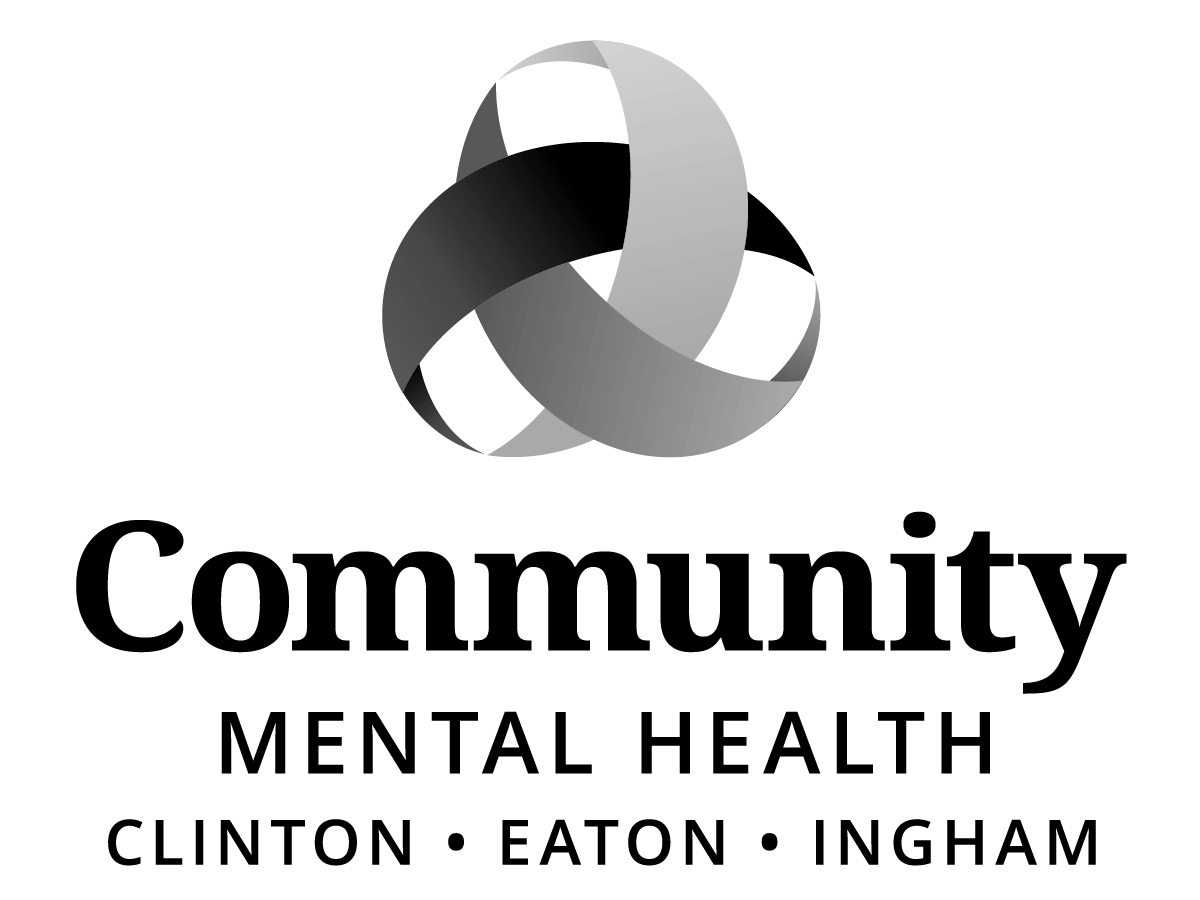                      BOARD OF DIRECTORS                                     AGENDA                     Thursday, July 20, 2017                                       6:00 p.m.Community Mental Health Authority812 E. Jolly Road, G11-CLansing, MI  48910      I.	CALL TO ORDER      II.	ROLL CALL     III.	PREVIOUS MEETING MINUTES – June 22, 2017     IV.	ADOPTION OF AGENDA      V.	PUBLIC COMMENT ON AGENDA ITEMS      VI.	MID-STATE HEALTH NETWORK UPDATE  VII.	CEO REPORT by Stacia Chick, Chief Financial OfficerInformation Systems, Joanne Holland, Chief Information Officer VIII.	COMMITTEE REPORTSProgram & Planning Committee	*1.	New Expense Contract: Open Arms Link – Open Arms Bates Home	*2.	New Expense Contract: Bronson, Battle Creek	*3.	New Expense Contract: Harbor Oaks Hospital		Finance Committee		*1.	Purchase of Oxford Mason Group Home Property: 3375 Harper Road, Mason		*2.	Revenue Contract Renewal: City of Lansing		*3.	Expense Contract Renewal: MSU Department of Psychiatry	*4.	Revenue Contract Renewal:  City of Lansing	*5.	Expense Contract Renewal:  Michigan Department of Community Health – CMHA-CEI and   Michigan Rehab Services (MRS)	*6.	Expense Contract Renewal – Nathaniel Asche, 16960 Black Walnut Lane, East Lansing, MI  48823	*7.	Revenue Contract Renewal:  Greater Lansing Housing Coalition (GLHC) – Walnut Street Apartments, 517 N. Walnut, Lansing, MI  48933	*8.	Expense Contract Amendment: BCA – Stonecrest Center, 5000 Gratiot Avenue, Detroit, MI 48205	*9.	Revenue Contract:  Sale of 738 N. Jenison, Lansing, MI 48910            *10.	New Expense Contract: Lease of 3500 S. Cedar for AMHS ACT Program           *11.	MDHHS/CMHSP Contract Amendment #1		Human Resources Committee		Recipient Rights CommitteeAccess Ad Hoc CommitteeExecutive CommitteeBylaws Ad Hoc Committee		Building and Sites Ad Hoc CommitteeStatus Update  IX.	OLD BUSINESS   X.	NEW BUSINESS	*1.	OPEIU Local 459 and Local 512 Negotiations (Closed Session)	XI.	PUBLIC COMMENT (3 minutes per speaker) XII.	ADJOURNMENT*Action Items If you need accommodations in order to fully participate in this meeting, please call 517-346-8238.  If, however, you are deaf/hard of hearing or deaf/blind, please call Michigan Relay Center, TTY/Voice by dialing 711 or 844-578-6563 and ask them to forward your message to the above number.  Requests must be made no later than 48 hours prior to the meeting. This meeting is open to all members of the public under Michigan’s Open Meetings Act.